Читательская грамотность1.Биосфера и техносфераБиосфера, как и техносфера, окружают нас, мы фактически живём в них. И то, и другое является частью глобальной экосферы, но есть одно существенное отличие — биосфера на Земле может существовать без техносферы, а вот наоборот — нет.Впрочем, это актуально именно для Земли. На каком-нибудь гипотетическом космическом корабле существование биосферы было бы невозможно без техносферы. Биосфера — это совокупность всех живых организмов на нашей планете, результатов их жизнедеятельности. Фактически это оболочка нашей планеты, в которую учёные включают все без исключения живые организмы, начиная от простейших и заканчивая нами. Техносфера же — это совокупность всего того, что сделано человеком. Дороги, заводы, дома, поля и речные плотины — это всё часть техносферы. К техносфере относятся здания, сооружения, машины, корабли и другие окружающие нас неживые объекты.  Камни в горах, деревья в лесу, вода в реке – это мир природы. Но использование этих ресурсов человеком для своих потребностей: строительства жилья, получения электроэнергии на гидроэлектростанции уже относиться к техносфере.Иногда техносферу рассматривают, как часть биосферы, преобразованной человечеством для своих нужд. Частью техносферы являются выведенные и выращенные людьми объекты живой природы: домашние животные, культурные растения.  Техносфера все больше преобразует природу, изменяя прежние и создавая новые ландшафты, активно влияя на другие сферы и оболочки Земли, причём не всегда это влияние носит положительный характер.Год от года доля техносферы в мире увеличивается, а биосферы — падает, и некоторые учёные полагают, что в будущем окружающую среду полностью заменит техносреда, где все ресурсы будут утилизироваться и многократно использоваться с целью экономии.Задание 1. Прочитайте текст и ответьте на вопросы.В чем заключается глобальное отличие техносферы от биосферы?Какие объекты относятся к рукотворному миру, а какие к миру природы? Какое влияние оказывает техносфера на различные сферы и оболочки Земли?Задание 2. Используя информацию из текста, заполните таблицу. Поставьте знак «+» в колонку с правильным ответом.Задание 3. Рассмотрите эти два рисунка. Что между ними общего и чем ониразличаются? Запишите свой ответГлыбы селевого потока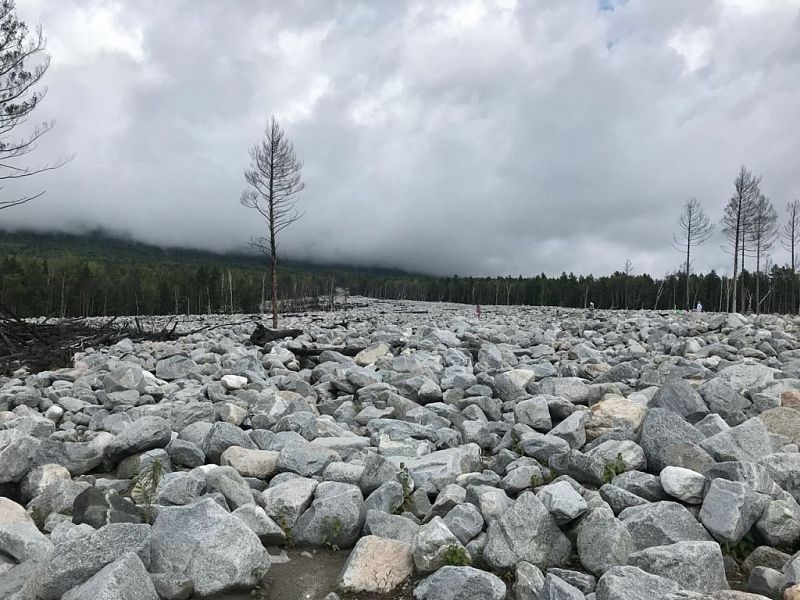   Стены Соловецкого монастыряОтветыЗадание 1. Прочитайте текст и ответьте на вопросы.Биосфера на Земле может существовать без техносферы, а вот техносфера без биосферы — нет. К рукотворному миру относятся: дороги, заводы, дома, поля, речные плотины, здания, сооружения, машины, корабли, домашние животные, культурные растения.  К миру природы относятся: камни в горах, деревья в лесу, вода в реке.Техносфера все больше преобразует природу, изменяя прежние и создавая новые ландшафты, активно влияя на другие сферы и оболочки Земли.Задание 2. Используя информацию из текста, заполните таблицу. Поставьте знак «+» в колонку с правильным ответом.Задание 3. Рассмотрите эти два рисунка. Что между ними общего и чем ониразличаются? Запишите свой ответ.2.Шерсть Шерсть — собранный для переработки волосяной покров животных. Это один из древнейших видов сырья для производства текстиля различного назначения, а также вязаных изделий.Овечья или мериносовая шерсть.Наиболее широко применяется шерсть овец. Для изготовления пряжи и шерстяного трикотажа используют волос определенных пород овец — мериносов. Крупнейшие поголовья этих животных на сегодняшний день зарегистрированы в Австралии и Новой Зеландии. Именно отсюда по миру расходится основной объём добываемого сырья.Волос мериносовой овцы тоньше человеческого более чем в 10 раз.Характеристики изделий. Пряжа и вещи из мериносовой шерсти обычно мягкие, они деликатно греют. За счёт особой структуры волокна - мериносовая пряжа обладает грязеотталкивающим эффектом и эффектом самоочищения. Вещи из мериноса не требуют частой стирки, порой достаточно просто проветрить изделие или обработать паром. Часто можно встретить термобелье с добавлением мериноса. Лечебными свойствами этот материал не обладает.Верблюжья шерсть.Волос не каждого верблюда подойдёт для производства шерстяных вещей. Лучшим считается сырьё, получаемое от двугорбых верблюдов бактрианов. Большая часть их поголовья обитает в Монголии и Китае.Верблюжья шерсть особо ценится за лёгкость и тепло, особо ценится внутренний слой шерсти и пух.Характеристик изделий. Трикотажные вещи получаются очень легкие. Тактильные качества отличные. Такие изделия создают сухое тепло вокруг тела, то есть человек не вспотеет и не замёрзнет. Кроме того, верблюжья шерсть считается целебнойи часто применяется комплексной терапии болезней суставов. Необработанное сырьё даже используют для изготовления специальных греющих и массажных поясов.Кашемир или шерсть кашмирских коз.У кашемира много поэтичных названий и не зря, ведь именно эта пряжа славится необычайной мягкостью. Получают сырьё с особой породы горных коз — кашмирской. Обитают эти животные на просторах Монголии, Ирана, Китая, Австралии.Главная особенность этого натурального волокна в том, что оно без особых потерь в качестве поддаётся окраске.Характеристики изделий. Разнообразная палитра цветов при сохранении отличных тактильных свойств. Тончайшая кашемировая шаль способна не только радовать глаз, но и деликатно согревать. Кашемир – лучший выбор для ценителей тактильных характеристик вещи.Задание 1. Прочитайте текст и отметьте все верные ответы.Мериносовая пряжа обладает грязеотталкивающим эффектом за счет особой структуры своего волокна.Для изготовления греющих и массажных поясов используют специально обработанную верблюжью шерсть.Кашемир после окраски становится более жестким.Задание 2. Используя информацию из текста, заполните таблицу.Задание 3. Распределите животных, от которых получают шерстяные волокна, в соответствие со страной их обитания.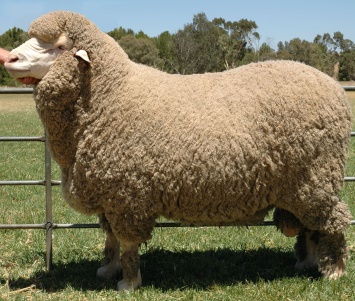 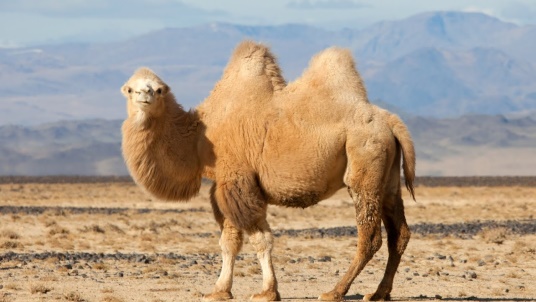 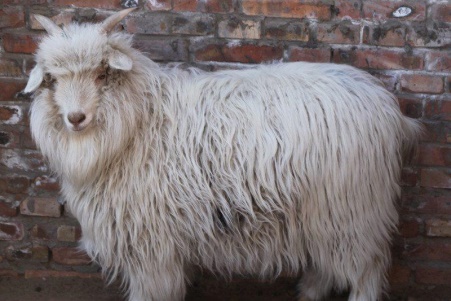      Меринос                  Двугорбый верблюд                 Кашмирская коза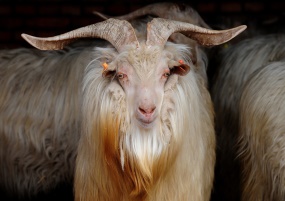 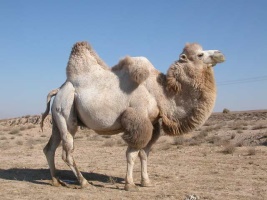 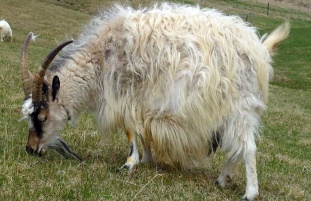 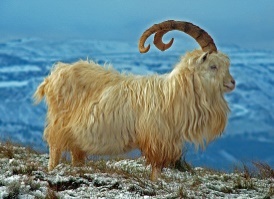 ОтветыЗадание 1. Прочитайте текст и отметьте все верные ответы.Мериносовая пряжа обладает грязеотталкивающим эффектом за счет особой структуры своего волокна.Для изготовления греющих и массажных поясов используют специально обработанную верблюжью шерсть.Кашемир после окраски становится более жестким.Задание 2. Используя информацию из текста, заполните таблицу.Задание 3. Распределите животных, от которых получают шерстяные волокна, в соответствие со страной их обитания. Математическая грамотность3.МаскиНеобходимо изготовить многоразовые тканевые маски для 30 учеников одного класса, по 2 шт. на каждого. Сколько метров ткани и количество бобин резинки необходимо приобрести, если ширина ткани  в рулоне 1,8 м, а резинка продается в бобинах по 50 м? Начертите схему экономного раскроя.                           20 см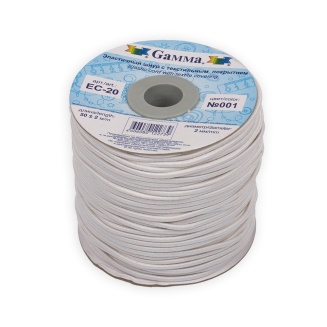 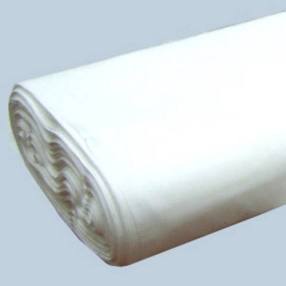     Резинка	 Ткань	                                  Маска                            РезинкаОтветы2 м ткани и 1 бобина резинки.30х2=60 (шт) – масок необходимо изготовить 15х2=30 (см) – ширина детали180:30=6 (шт) – количество деталей в ряду60:6=10 (рядов)20х10= 200 (см) – 2 м - ткани необходимо приобрести1) 20х2=40 (см) – резинки необходимо для одной маски2) 40х60=2400 (см) – 24 м -  резинки необходимо для изготовления 60 масокЕстественнонаучная грамотность4.Лук на подоконнике    Катина бабушка зимой выращивает зелёный лук в контейнерах с землёй на подоконнике. Землю набирает в контейнеры осенью со своего огорода. Чтобы получить хороший урожай зелени, необходимо поставить контейнер с луком на хорошо освещаемое теплое место и обеспечить качественный полив. Катя решила вырастить лук в условиях городской квартиры. Изучив информацию в Интернете, она узнала, что вырастить зелёное перо лука можно разными способами: традиционным способом (в земле) и методом гидропоники. Гидропоника — это способ выращивания растений на искусственных средах без почвы. Питание растения получают из питательного раствора, окружающего корни. Метод гидропоники создает оптимальные условия для роста и развития растений, что обеспечивает получение очень высоких урожаев,  лучшего качества за более короткие сроки. Выращивание растений этим способом менее трудоемко, чем в почвенной культуре, вода и питательные вещества расходуются экономнее. Катя решила провести эксперимент и узнать, какой способ наиболее эффективный. Она подготовила контейнер с землёй,  а гидропонную установку изготовила сама. Большую пластиковую бутылку разрезала пополам, вырезала отверстия, поставила насос для циркуляции воды, который остался от старого аквариума, приготовила питательный раствор, который купили в магазине и развели в воде в необходимых пропорциях. Всё это поместила во второй контейнер. В оба контейнера высадила луковицы и поставила на подоконник.Результаты наблюдений Катя записывала в таблицу:Зелёные пёрышки лука Катя попробовала сама и дала продегустировать родителям. Оказалось, что лук, выращенный в гидропонной установке слаще и сочнее.Задание 1. Прочитайте текст, отметьте правильные варианты ответов.За счет чего метод гидропоники создает оптимальные условия для роста и развития растений? питательный раствор полностью обеспечивает растения питательными элементами, дополнительный кислород стимулирует более быстрое развитие корневой системы, растения не нуждаются в ежедневном поливе, выращивание растений этим способом менее трудоемко, чем в почвенной культуре.
Задание 2. Используя информацию из текста, заполните таблицу. Обведите «Да» или «Нет» для каждого из верных утверждений.Задание 3.  Какое предположение (гипотезу) проверяла Катя с помощью своего эксперимента?Запишите свой ответ.ОтветыЗадание 1. Прочитайте текст,  отметьте правильные варианты ответов.За счет чего метод гидропоники создает оптимальные условия для роста и развития растений? питательный раствор полностью обеспечивает растения питательными элементами, дополнительный кислород стимулирует более быстрое развитие корневой системы, растения не нуждаются в ежедневном поливе,        выращивание растений этим способом менее трудоемко, чем в почвенной культуре.
Задание 2. Используя информацию из текста, заполните таблицу. Обведите «Да» или «Нет» для каждого из верных утверждений.Задание 3.  Какое предположение (гипотезу) проверяла Катя с помощью своего эксперимента?   Метод гидропоники создает оптимальные условия для роста и развития растений, что обеспечивает получение очень высоких урожаев,  лучшего качества за более короткие сроки.Финансовая грамотность5.Семейная поездка на отдых           Родители Пети решили отдохнуть этим летом в Анапе всей семьей: мама, папа, шестиклассник Петя и его пятилетний брат Коля. Изучите информацию в данных таблицах и подсчитайте сумму возможных транспортных расходов семьи на поездку в обе стороны (стоимость билетов на самолет, на поезд, затраты на бензин для автомобиля). Прибавьте 15% от стоимости топлива на непредвиденные расходы, если поездка будет организована на автомобиле.     Таблица 1.      Таблица 2. Ответы((8 700х3)+7400)х2=67 000 (р) - затраты на приобретение билетов на самолёт((7 500х3)+3750)х2=52 400 (р) - затраты на приобретение билетов на поезд((2957:100х7))х2=413, 98  =  414  (л) – топлива необходимо 414х48=19 872(р) – затраты на топливо19 872+19 872х0,15=22852,8 (р) – затраты на топливо с учетом непредвиденных расходовКритерии оценивания:1.Читательская грамотность. «Биосфера и техносфера»Задание 1.3 правильных ответа - 5 баллов2 правильных ответа -4 балла1 правильный ответ- 3 баллаЗадание 2.За каждый правильный ответ 1 балл.Задание 3.                  1 правильный ответ 3 балла                  2 правильных ответа 5 баллов.Общая оценка: 13-15 баллов -5                              8-13 баллов -4                               3-8 баллов -3              2.Читательская грамотность. «Шерсть»             Задание 1.3 правильных ответа - 5 баллов2 правильных ответа -4 балла1 правильный ответ- 3 балла  Задание 2.За каждый правильный ответ 2 балла. Задание 3.                  1 правильный ответ 3 балла                  2 правильных ответа 5 баллов.Общая оценка: 13-15 баллов -5                              8-13 баллов -4                               3-8 баллов -3   3.Математическая грамотность . «Маски»1 .Чертеж экономного раскроя -5 баллов.2. Объяснение на примерах -10 баллов 10-15 баллов- оценка 58-10 баллов –оценка 4.От 4 до 8 баллов –оценка 3.Естественнонаучная грамотность «Лук на подоконнике» Задание 1.2 правильных ответа - 5 баллов1 правильный ответ- 3 баллаЗадание 2.За каждый правильный ответ 1 балл.Задание 3.                  1 правильный ответ 5 балловОбщая оценка: 13-15 баллов -5                              8-13 баллов -4                               3-8 баллов -3Финансовая грамотность «Семейная поездка на отдых» За каждый правильный ответ 1 балл.Да Нет Нет информацииВсё, что нас окружает, создано природой и человеком.Техносфера на Земле может существовать без биосферы.Мир, в котором есть искусственные технические объекты, изготавливаемые и используемые человеком, называется техносферой.В будущем окружающую среду полностью заменит техносреда.Влияние техносферы на различные сферы и оболочки Земли приводит к техногенным катастрофам.Да Нет Нет информацииВсё, что нас окружает, создано природой и человеком.+Техносфера на Земле может существовать без биосферы.+Мир, в котором есть искусственные технические объекты, изготавливаемые и используемые человеком, называется техносферой.+В будущем окружающую среду полностью заменит техносреда.+Влияние техносферы на различные сферы и оболочки Земли приводит к техногенным катастрофам.+ОбщееРазличияКамниВ горах являются частью природной среды (рис. 1).Использованные при строительстве стены, относятся к техносфере (рис. 2)Вид шерстиГлавная особенность шерстяного волокнаОвечья или мериносовая шерстьВерблюжья шерсть.Кашемир или шерсть кашмирских коз.АвстралияИранКитайМонголияВид шерстиВид шерстиГлавная особенность шерстяного волокнаОвечья или мериносовая шерстьЗа счёт особой структуры волокна - мериносовая пряжа обладает грязеотталкивающим эффектом и эффектом самоочищения.За счёт особой структуры волокна - мериносовая пряжа обладает грязеотталкивающим эффектом и эффектом самоочищения.Верблюжья шерсть.Верблюжья шерсть считается целебной и часто применяется комплексной терапии болезней суставов.Верблюжья шерсть считается целебной и часто применяется комплексной терапии болезней суставов.Кашемир или шерсть кашмирских коз.Кашемир без особых потерь в качестве поддаётся окраске.Кашемир без особых потерь в качестве поддаётся окраске.АвстралияИранКитайМонголия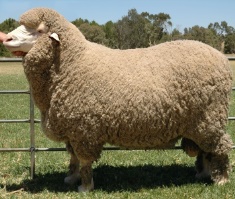 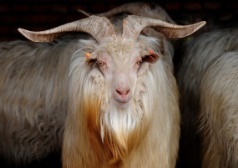 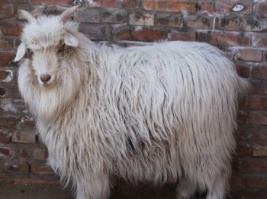 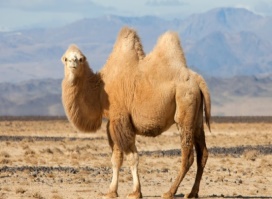 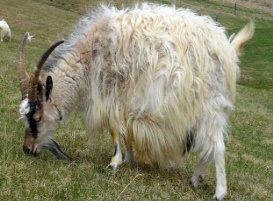 МериносКашмирская козаКашмирская козаВерблюдКашмирская козаВерблюдКашмирская козаДатаВысота перьев в одной луковицеВысота перьев в одной луковицеДатаконтейнер с землёйгидропонная установка1-2 декабря003-4 декабря 4 мм5 мм5-6 декабря20 мм30 мм7-8 декабря40 мм80 мм9-10 декабря60 мм120 мм11-12 декабря90 мм150 мм13-14 декабря120 мм180 мм15-16 декабря170 мм200 ммТрадиционный способ (в земле) Метод гидропоникипроцесс выращивания является более чистымДа / НетДа / Нетпозволяет экономить воду и питательные вещества Да / НетДа / Нету растения нет необходимости наращивать мощную корневую системуДа / НетДа / Нетпроцесс поглощения питательных веществ происходит быстрееДа / НетДа / Нетповреждение растений насекомыми вредителямДа / НетДа / Нетнужно вложить определенное количество материальных средств, чтобы самостоятельно собрать системуДа / НетДа / НетТрадиционный способ (в земле) Метод гидропоникипроцесс выращивания является более чистымДа / Нет Да / Нетпозволяет экономить воду и питательные вещества Да / НетДа / Нет у растения нет необходимости наращивать мощную корневую системуДа / Нет Да / Нетпроцесс поглощения питательных веществ происходит быстрееДа / Нет Да / Нетповреждение растений насекомыми вредителямДа / Нет Да / Нетнужно вложить определенное количество материальных средств, чтобы самостоятельно собрать системуДа / НетДа / НетСтоимость билетов  на самолетСтоимость билетов на поездВзрослые8 700 р7 500 рДети до 12 лет7 400 рДети до 10 лет3 750 рРасстояние от Тюмени до Анапы по трассе, кмСтоимость 1 л топлива, рубРасход топлива,  л на 100км2 957 км48 руб7л на 100км